EVOLUCION DE LOS ACTIVOS EN LA SEMANA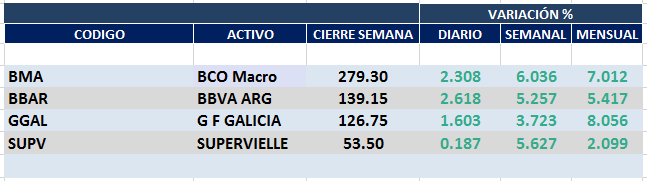 Muy positiva semana para el sector FINANCIERO luego que se descomprimiera el riesgo de default de la Provincia de Buenos Aires.Macro cierra en $ 279,30 positiva el 6.04% respecto del cierre anterior y en N.Y. queda en us$ 33,27 subiendo el 8.49% en la semana.GGAL cierra en $ 126,75 positiva el 3.72% respecto del cierre semanal anterior, en N.Y. quedó en us$ 14.98 subiendo el 4.39%.BBAR cierra en $ 139,15 arriba el 5.53%, su adr queda en us$ 4.97 positivo el               6.20%.SUPV queda en $ 53,50 subiendo el 5.63% y en N.Y. us$ 3.15 abajo el  9.00%.GF GALICIA (Cierre al 07/02/2020 $ 126,75)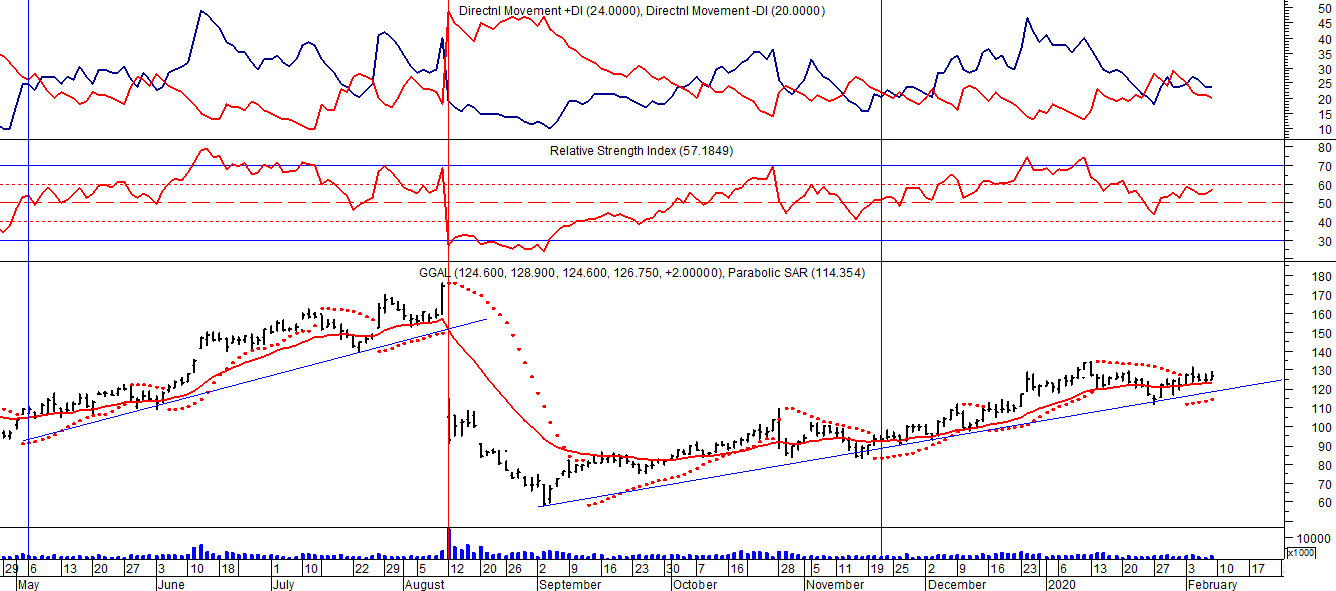 BMA (Cierre al 07/02/2020 $279,30)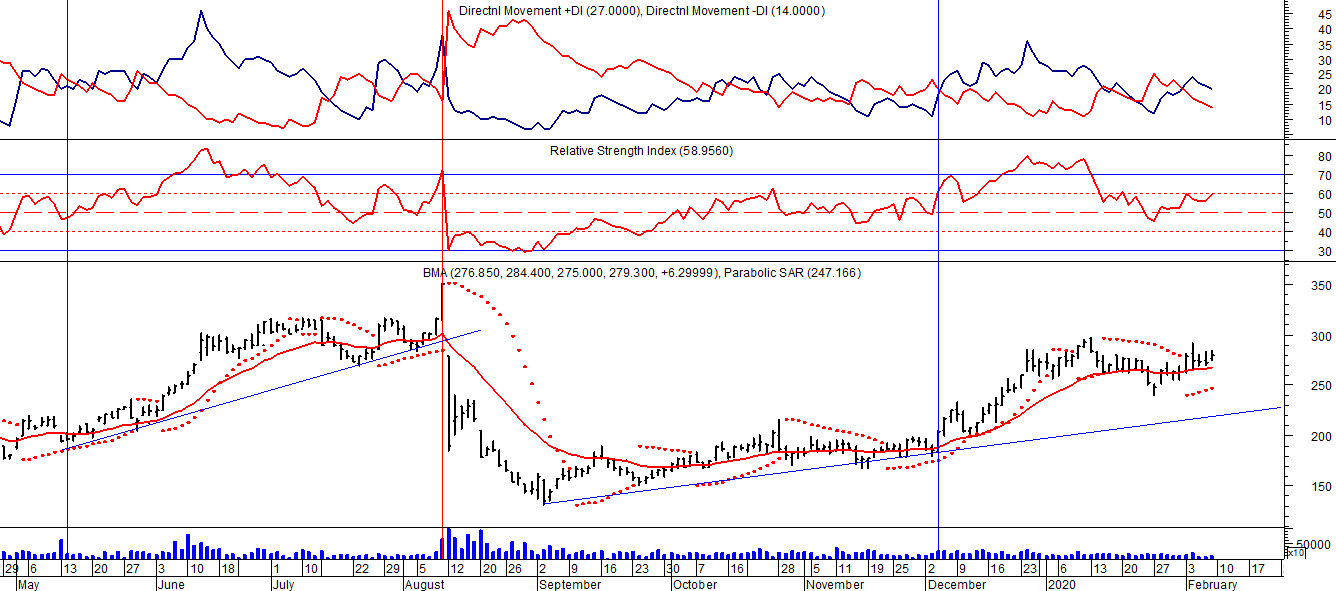 Señal de compra el 08/05 en $ 200,00.Señal de venta el 12/08 en $ 188,00.Señal de compra el 09/10 en $ 180,00.Señal de venta el 13/11 en $ 190,00.Señal de compra el 27/11 en $ 190,00.FRANCES - BBAR (Cierre al 07/02/2020 $ 139,15)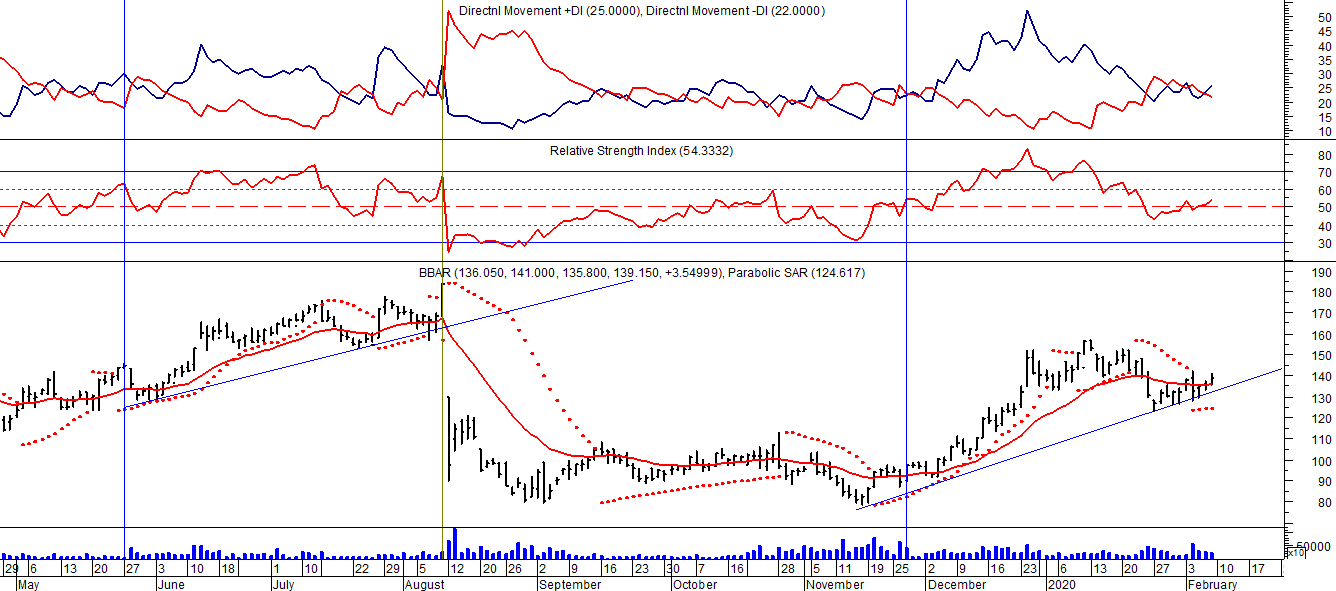 Señal de compra el 23/08 en $ 101.50.Señal de venta el 08/09 en $ 102.Señal de compra el 27/11 en $ 95.SUPERVIELLE (Cierre al 07/02/2020 $ 53,50)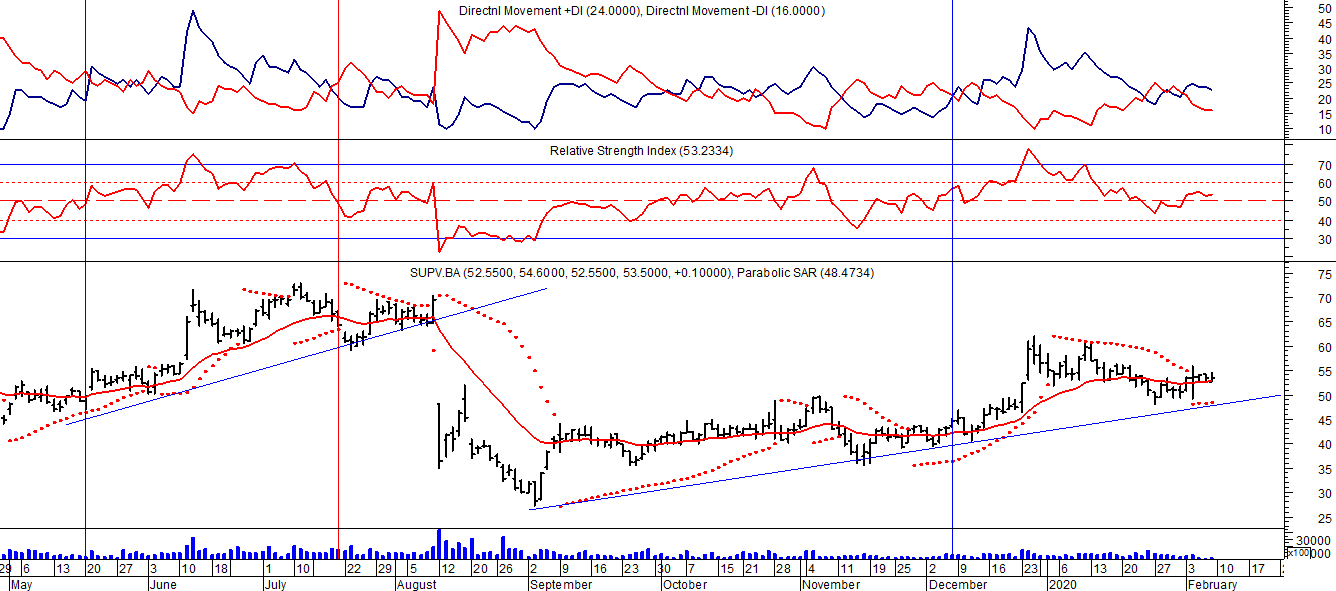 Señal de compra el 23/05 en $ 48,00.Potencial señal de venta el 08/09 en $ 37,00.Señal de compra el 01/10 en $ 41,00.Señal de venta el 12/11 en $ 42,00.Señal de compra el 4/12 en $ 41,00.